МИНИСТЕРСТВО ОБРАЗОВАНИЯ И НАУКИ РЕСПУБЛИКИ ДАГЕСТАНГосударственное бюджетное профессиональное образовательное  учреждение РД «Технический колледж им. Р.Н.Ашуралиева»РАБОЧАЯ ПРОГРАММА УЧЕБНОЙ ДИСЦИПЛИНЫОП.05. История стилей в костюмекод и наименование дисциплины по ФГОСКод и наименование специальности  29.02.04 « Конструирование. моделирование технология швейных изделий»входящей в состав УГС   29.00.00 «Технологии легкой промышленности»код и наименование укрупненной  группы специальностейКвалификация  выпускника:  Технолог-конструкторМахачкала  2020  г.Рабочая программа учебной дисциплины «История стилей в костюме» разработана на основе:Федерального государственного образовательного стандарта среднего профессионального образования по специальности 29.02.04 Конструирования, моделирования и технология швейных изделий (базовой подготовки), входящей в состав укрупненной  группы специальностей 29.00.00 Технологии легкой промышленности, (базовой подготовки), утвержденного приказом Министерства Образования и науки Российской Федерации № 534 от 15 мая  2014 г., (зарегистрирован Министерством юстиции  26 июня 2014 г рег. № 32869);с учетом:Методических рекомендаций по разработке рабочей программы учебной дисциплины при реализации основной профессиональной образовательной программы среднего профессионального образования (ППКРС И ППССЗ, разработанных Отделом профессионального образования Министерства образования и науки Республики Дагестанв соответствии с рабочим учебным планом образовательной организации на 2020/2021 учебный годРазработчик:Росина Галина Геннадьевна. Заслуженный учитель РД, преподаватель дисциплин профессионального цикла ГБПОУ РД «Технический колледж им. Р.Н.Ашуралиева».Рецензенты / эксперты:   Магомедова-Чалабова Мариян Ибрагимовна -  доцент кафедры дизайна  ФГБОУ ВО «ДГТУ»,  кандидат искусствоведенияМихайловская Инна Анатольевна, преподаватель дисциплин профессионального цикла  ГБПОУ РД «Технический колледж им. Р.Н.Ашуралиева».© Росина Галина Геннадьевна 2020© ГБПОУ РД «Технический колледж им. Р.Н Ашуралиева» 2020СОДЕРЖАНИЕ1. ПАСПОРТ РАБОЧЕЙ ПРОГРАММЫ УЧЕБНОЙ ДИСЦИПЛИНЫ	41.1. Область применения программы	41.2. Место дисциплины в структуре основной профессиональной образовательной программы:	41.3. Цели и задачи дисциплины – требования к результатам освоения дисциплины:	41.4. Рекомендуемое количество часов на освоение программы дисциплины:	52. СТРУКТУРА И  СОДЕРЖАНИЕ УЧЕБНОЙ ДИСЦИПЛИНЫ	52.1. Объем учебной дисциплины и виды учебной работы	52.2. Тематический план и содержание учебной дисциплины   «История стилей в костюме»	73. УСЛОВИЯ РЕАЛИЗАЦИИ ПРОГРАММЫ ДИСЦИПЛИНЫ	133.1. Требования к минимальному материально-техническому обеспечению	133.2. Информационное обеспечение обучения	134. КОНТРОЛЬ И ОЦЕНКА РЕЗУЛЬТАТОВ ОСВОЕНИЯ  УЧЕБНОЙ ДИСЦИПЛИНЫ	141. паспорт рабочей ПРОГРАММЫ УЧЕБНОЙ ДИСЦИПЛИНЫИстория стилей в костюме1.1. Область применения программыРабочая программа учебной дисциплины История стилей в костюме является частью программы подготовки специалистов среднего звена ГБПОУ РД «Технического колледжа им. Р.Н.Ашуралиева» в соответствии с ФГОС СПО по специальности 29.02.04 Конструирование, моделирование и технология швейных изделий (базовой подготовки), входящей в состав укрупненной группы специальностей 29.00.00 Технологии легкой промышленности.Рабочая программа учебной дисциплины может быть использована:в дополнительном профессиональном образовании (в программах повышения квалификации и переподготовки) профессиональной подготовке по профессии рабочего 16909  «Портной», при наличии среднего (полного) общего образования. Опыт работы не требуется.1.2. Место дисциплины в структуре основной профессиональной образовательной программы: общепрофессиональная дисциплина является обязательной частью профессионального цикла ППССЗ. 1.3. Цели и задачи дисциплины – требования к результатам освоения дисциплины:Освоение дисциплины должно способствовать формированию общих компетенций, включающих в себя способность:ОК 1. Понимать сущность и социальную значимость своей будущей профессии, проявлять к ней устойчивый интерес.ОК 2. Организовывать собственную деятельность, выбирать типовые методы и способы выполнения профессиональных задач, оценивать их эффективность и качество.ОК 3. Принимать решения в стандартных и нестандартных ситуациях и нести за них ответственность.ОК 4. Осуществлять поиск и использование информации, необходимой для эффективного выполнения профессиональных задач, профессионального и личностного развития. ОК 5. Использовать информационно-коммуникационные технологии в профессиональной деятельности. ОК 6. Работать в коллективе и команде, эффективно общаться с коллегами, руководством, потребителями. ОК 9. Ориентироваться в условиях частой смены технологий в профессиональной деятельностиОсвоение дисциплины должно способствовать овладению профессиональной компетенции: ПК 1.1. Создавать эскизы новых видов и стилей швейных изделий по описанию или с применением творческого источника. В результате освоения дисциплины обучающийся должен уметь:Ориентироваться в исторических эпохах и стилях;Проводить анализ исторических объектовВ  результате освоения дисциплины обучающийся должен знать:Основные характерные черты различных периодов развития предметного; Современное состояние моды в областях швейного производства;1.4. Рекомендуемое количество часов на освоение программы дисциплины:максимальной учебной нагрузки обучающегося 144 часа, в том числе:обязательной аудиторной учебной нагрузки обучающегося  96 часов;объем времени обязательной части ППССЗ 80 час.объем времени вариативной части ППССЗ 16 час.                           самостоятельной работы обучающегося 48 часов.2. СТРУКТУРА И  СОДЕРЖАНИЕ УЧЕБНОЙ ДИСЦИПЛИНЫ2.1. Объем учебной дисциплины и виды учебной работы2.2.  Тематический план и содержание учебной дисциплины   «История стилей в костюме»Для характеристики уровня освоения учебного материала используются следующие обозначения: 1 – ознакомительный (узнавание ранее изученных объектов, свойств); 2 – репродуктивный (выполнение деятельности по образцу, инструкции или под руководством); 3 – продуктивный (планирование и самостоятельное выполнение деятельности, решение проблемных задач).3. условия реализации программы дисциплины3.1. Требования к минимальному материально-техническому обеспечениюРеализация программы дисциплины требует наличия учебного кабинета История стилей в костюмеОборудование учебного кабинета: посадочные места для обучающихся;репродукции с картин художников;контрольно-измерительные материалы;макеты  стилизованных костюмов  различных исторических эпохТехнические средства обучения: компьютер с лицензионным программным обеспечением и мультимедиа проектор.3.2. Информационное обеспечение обученияПеречень рекомендуемых учебных изданий, Интернет-ресурсов, дополнительной литературыОсновные источники: Э.Б. Плаксина, Л.А. Михайловская, В.Т. Попов. История костюма. Стили и направления. – М.: Академия, 2012.Г.П. Дудникова. История костюма. – Ростов – на Дону, Феникс,2017.Л.А. Соколова – Сербская. Костюм. История и современность. Практикум. – М.: Академия, 2016.Р.В. Захаржевская. История костюма. – М.: Рипол классик, 2015.М.Н. Мерцалов. История костюма. – М.: Высшая школа, 2014Современная энциклопедия. Мода и стиль. – М.: Аванта плюс, 2017М.В. Короткова. Культура повседневности. История костюма. – Владос, 2016.Дополнительные источники: Л.А. Соколова – Сербская. Костюм. История и современность.  – М.: Академия, 2014.Р.В. Мищенко. Основы художественной графики костюма. – М.: Академия, 2015.К.И. Стародуб, Н.И. Евдокимова. Рисунок и живопись. От реалистического изображения к условно – стилизованному. – М.:  Феникс, 2015.Вольфганг Брун. Макс Тильке. История костюма. От древности до нового времени.  - М.: Эксмо – пресс 2016.А.Ю. Андреева, Т.И. Богомолов. История костюма. Эпоха. Стиль. Мода. – СПб.: Паритет, 2016.Журналы мод.Интернет-ресурсы:    1. http: //window.  edy.  ru единое окно к образовательным ресурсам.http: //www.  edy.  ru  Федеральный портал Российского образования.- mirknig.com/.../1181344560-odezhda-narodov-dagestana.html- 72b.com.ua/traditsii-i-odezhda-narodov-dagestana/- www.books.ru/shop/books/135782- www.dissercat.com/.../razrabotka-metodov-analiza-i-klassifikatsii- traditsionnogo-kostyuma-narodov-dagestana-v-..4. КОНТРОЛЬ И ОЦЕНКА РЕЗУЛЬТАТОВ ОСВОЕНИЯ 
УЧЕБНОЙ ДИСЦИПЛИНЫКонтроль и оценка результатов освоения дисциплины осуществляется преподавателем в процессе проведения практических занятий, тестирования, а также выполнения обучающимися индивидуальных заданий, проектов, исследований.Промежуточным контролем освоения обучающимися дисциплины является экзамен.______________________________________________                         _______________________________________________                          _________________________ (место работы)    		               (занимаемая должность)         	      (инициалы, фамилия)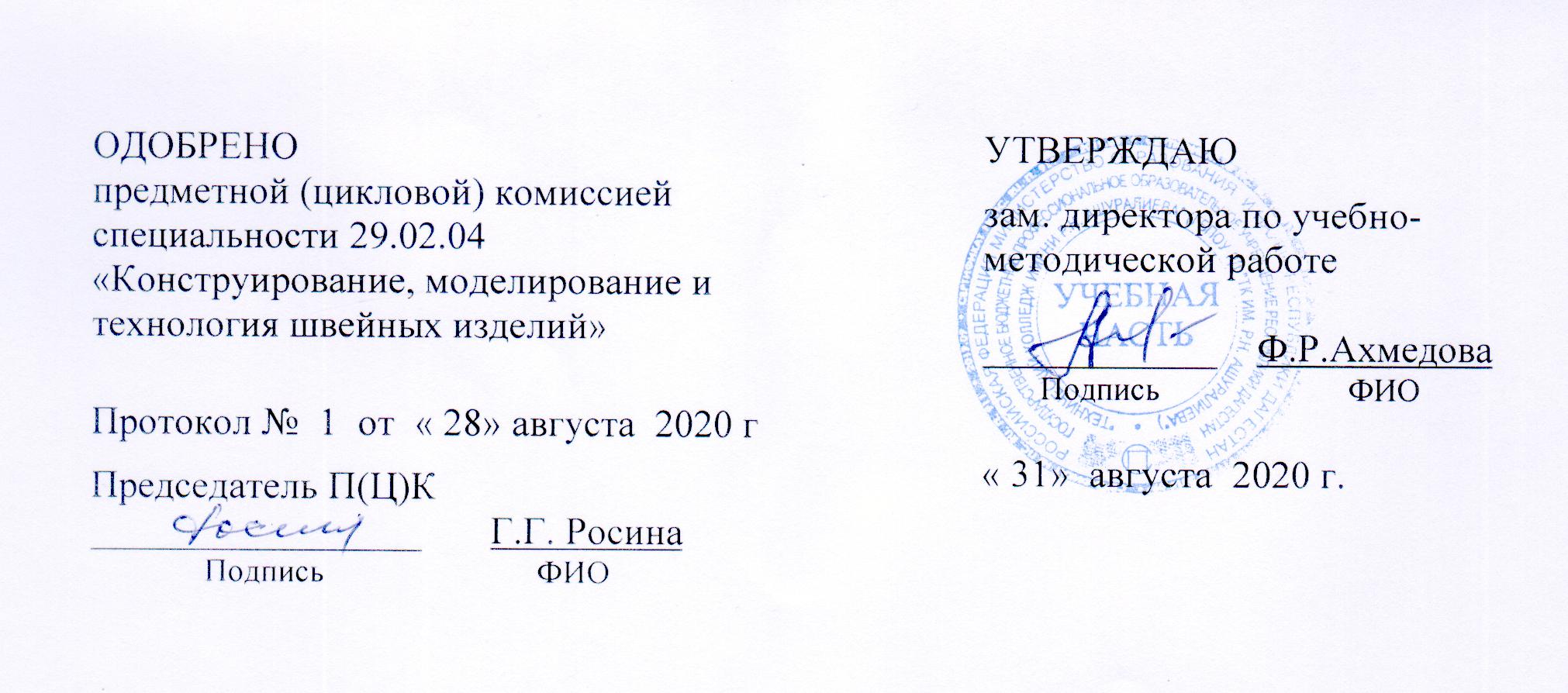 Вид учебной работыОбъем часовМаксимальная учебная нагрузка (всего)144Обязательная аудиторная учебная нагрузка (всего) 96в том числе:     лабораторные занятия-     практические занятия30     контрольные работы6     курсовая работа (проект)   не предусмотрено-Самостоятельная работа обучающегося (всего)48в том числе:     самостоятельная работа над курсовой работой (проектом)  не предусмотрено-     - систематическая проработка конспектов занятий, учебной и специальной литературы (по вопросам к параграфам, главам учебных пособий, составленным преподавателем);14    - подготовка к практическим работам с использованием методических рекомендаций, оформление практических работ, отчетов по практическим работам, подготовка к защите;14    - Подготовка к контрольным работам;3    - Подготовка к программированным контролям;2    - Написание рефератов и их презентация;     Тематика рефератов: Костюм древней ИндииКостюм древней  ЯпонииКостюм  древнего КитаяКаркасный костюм эпохи возрожденияКостюм Голландии 17 века Французский костюм 17 векаРусский костюм 12 -13 вековТворчество Н. Ламановой5    - Посещение музеев, выставок творческих работ;5    -Разработка эскизных проектов  исторических и современных костюмов одежды5Итоговая аттестация в форме                  экзамена       Итоговая аттестация в форме                  экзамена       Наименование разделов и темСодержание учебного материала, лабораторные и практические работы, самостоятельная работа обучающихся, курсовая работ (проект) (если предусмотрены)Содержание учебного материала, лабораторные и практические работы, самостоятельная работа обучающихся, курсовая работ (проект) (если предусмотрены)Содержание учебного материала, лабораторные и практические работы, самостоятельная работа обучающихся, курсовая работ (проект) (если предусмотрены)Содержание учебного материала, лабораторные и практические работы, самостоятельная работа обучающихся, курсовая работ (проект) (если предусмотрены)Объем часовУровень освоения1222234Раздел 1.  Искусство и костюм первобытного общества3Тема 1.1. Искусство и костюм первобытного обществаСодержание учебного материалаСодержание учебного материалаСодержание учебного материалаСодержание учебного материала               2Тема 1.1. Искусство и костюм первобытного общества111Зарождение изобразительной деятельности. Периоды первобытного искусства. Идеал красоты первобытного человека и приемы его выражения в костюме.               21Тема 1.1. Искусство и костюм первобытного обществаЛабораторные работыЛабораторные работыЛабораторные работыЛабораторные работы              -Тема 1.1. Искусство и костюм первобытного обществаПрактические занятияПрактические занятияПрактические занятияПрактические занятия              -Тема 1.1. Искусство и костюм первобытного обществаКонтрольные работыКонтрольные работыКонтрольные работыКонтрольные работы              -Тема 1.1. Искусство и костюм первобытного обществаСамостоятельная работа обучающихся: Декоративность изобразительных элементов на примере изображений в пещерах Ласко (Франция),  Альтамира (Испания). Самостоятельная работа обучающихся: Декоративность изобразительных элементов на примере изображений в пещерах Ласко (Франция),  Альтамира (Испания). Самостоятельная работа обучающихся: Декоративность изобразительных элементов на примере изображений в пещерах Ласко (Франция),  Альтамира (Испания). Самостоятельная работа обучающихся: Декоративность изобразительных элементов на примере изображений в пещерах Ласко (Франция),  Альтамира (Испания). 1Раздел 2. Искусство и костюм Древнего мира21Тема 2.1.  Искусство и костюм Древнего ЕгиптаСодержание учебного материалаСодержание учебного материалаСодержание учебного материалаСодержание учебного материала2Тема 2.1.  Искусство и костюм Древнего Египта111Условия формирования костюма Древнего Египта. Эстетический идеал красоты по произведениям изобразительного искусства Древнего Египта.21Тема 2.1.  Искусство и костюм Древнего Египта222Основные формы одежды (женской и мужской).22Тема 2.1.  Искусство и костюм Древнего ЕгиптаЛабораторные работыЛабораторные работыЛабораторные работыЛабораторные работыТема 2.1.  Искусство и костюм Древнего ЕгиптаПрактические занятия: Практические занятия: Практические занятия: Практические занятия: 2Тема 2.1.  Искусство и костюм Древнего ЕгиптаРазработка эскизов мужской одежды Древнего ЕгиптаРазработка эскизов мужской одежды Древнего ЕгиптаРазработка эскизов мужской одежды Древнего ЕгиптаРазработка эскизов мужской одежды Древнего Египта2Тема 2.1.  Искусство и костюм Древнего ЕгиптаКонтрольные работыКонтрольные работыКонтрольные работыКонтрольные работы-Тема 2.1.  Искусство и костюм Древнего ЕгиптаСамостоятельная работа обучающихся: Религиозно - мифологические представления египтян и их отражение в искусстве.  Основные черты костюма Древнего Египта.Самостоятельная работа обучающихся: Религиозно - мифологические представления египтян и их отражение в искусстве.  Основные черты костюма Древнего Египта.Самостоятельная работа обучающихся: Религиозно - мифологические представления египтян и их отражение в искусстве.  Основные черты костюма Древнего Египта.Самостоятельная работа обучающихся: Религиозно - мифологические представления египтян и их отражение в искусстве.  Основные черты костюма Древнего Египта.2Тема 2.2. Искусство и костюм Древней ГрецииСодержание учебного материалаСодержание учебного материалаСодержание учебного материалаСодержание учебного материала2Тема 2.2. Искусство и костюм Древней Греции111Общая характеристика античной культуры. Формирование основных принципов греческой культуры.21Тема 2.2. Искусство и костюм Древней Греции222Костюм Древней Греции. Влияние эстетического идеала человека на создание костюма. 22Тема 2.2. Искусство и костюм Древней Греции333Основные виды одежды древних греков. Особенность построения женского и мужского костюмов. 22Тема 2.2. Искусство и костюм Древней ГрецииЛабораторные работыЛабораторные работыЛабораторные работыЛабораторные работы-Тема 2.2. Искусство и костюм Древней ГрецииПрактические занятияПрактические занятияПрактические занятияПрактические занятия2Тема 2.2. Искусство и костюм Древней ГрецииРазработка эскизов женской одежды Древней ГрецииРазработка эскизов женской одежды Древней ГрецииРазработка эскизов женской одежды Древней ГрецииРазработка эскизов женской одежды Древней Греции2Тема 2.2. Искусство и костюм Древней ГрецииКонтрольные работыКонтрольные работыКонтрольные работыКонтрольные работы-Тема 2.2. Искусство и костюм Древней ГрецииСамостоятельная работа обучающихся: Подготовка к практическому занятию. Сложение и развитие основных видов греческого искусства: архитектуры, скульптуры, художественных ремесел.  Отличительная черта костюмов древних греков.Самостоятельная работа обучающихся: Подготовка к практическому занятию. Сложение и развитие основных видов греческого искусства: архитектуры, скульптуры, художественных ремесел.  Отличительная черта костюмов древних греков.Самостоятельная работа обучающихся: Подготовка к практическому занятию. Сложение и развитие основных видов греческого искусства: архитектуры, скульптуры, художественных ремесел.  Отличительная черта костюмов древних греков.Самостоятельная работа обучающихся: Подготовка к практическому занятию. Сложение и развитие основных видов греческого искусства: архитектуры, скульптуры, художественных ремесел.  Отличительная черта костюмов древних греков.2Тема 2.3. Искусство и костюм Древнего РимаСодержание учебного материалаСодержание учебного материалаСодержание учебного материалаСодержание учебного материала4Тема 2.3. Искусство и костюм Древнего Рима111Искусство периода Римской империи – новый этап в развитии античного искусства. Важнейшие достижения римлян в области архитектуры.  42Тема 2.3. Искусство и костюм Древнего Рима222Костюм Древнего Рима. Эстетический идеал красоты человека  и приемы его выражения  в костюме.42Тема 2.3. Искусство и костюм Древнего Рима333Основные виды мужской  и женской одежды.42Тема 2.3. Искусство и костюм Древнего РимаЛабораторные работыЛабораторные работыЛабораторные работыЛабораторные работы-Тема 2.3. Искусство и костюм Древнего РимаПрактические занятия:Практические занятия:Практические занятия:Практические занятия:-Тема 2.3. Искусство и костюм Древнего РимаКонтрольные работы: Костюм Древнего мираКонтрольные работы: Костюм Древнего мираКонтрольные работы: Костюм Древнего мираКонтрольные работы: Костюм Древнего мира2Самостоятельная работа обучающихся: Подготовка к контрольной работе. Исторические условия сложения искусства Древнего Рима.  Греческие традиции в римском костюме. Самостоятельная работа обучающихся: Подготовка к контрольной работе. Исторические условия сложения искусства Древнего Рима.  Греческие традиции в римском костюме. Самостоятельная работа обучающихся: Подготовка к контрольной работе. Исторические условия сложения искусства Древнего Рима.  Греческие традиции в римском костюме. Самостоятельная работа обучающихся: Подготовка к контрольной работе. Исторические условия сложения искусства Древнего Рима.  Греческие традиции в римском костюме. 3Раздел 3.                                                       Искусство и костюм средних веков30Тема 3.1. Искусство и костюм Византии Содержание учебного материалаСодержание учебного материалаСодержание учебного материалаСодержание учебного материала4Тема 3.1. Искусство и костюм Византии 111Господствующая роль религии в искусстве. Своеобразие византийского искусства.42Тема 3.1. Искусство и костюм Византии 222Монументальная живопись. Принципы иконной живописи.42Тема 3.1. Искусство и костюм Византии 333Эстетический идеал красоты. Сходство и различия античного костюма и византийского.42Тема 3.1. Искусство и костюм Византии Лабораторные работыЛабораторные работыЛабораторные работыЛабораторные работы-Тема 3.1. Искусство и костюм Византии Практические занятия: Практические занятия: Практические занятия: Практические занятия: 2Тема 3.1. Искусство и костюм Византии Разработка эскизов византийских костюмовРазработка эскизов византийских костюмовРазработка эскизов византийских костюмовРазработка эскизов византийских костюмов2Тема 3.1. Искусство и костюм Византии Контрольные работыКонтрольные работыКонтрольные работыКонтрольные работы-Тема 3.1. Искусство и костюм Византии Самостоятельная работа обучающихся: Хронологическое и историческое понятие термина «средневековье». Два типа христианских  храмов. Самостоятельная работа обучающихся: Хронологическое и историческое понятие термина «средневековье». Два типа христианских  храмов. Самостоятельная работа обучающихся: Хронологическое и историческое понятие термина «средневековье». Два типа христианских  храмов. Самостоятельная работа обучающихся: Хронологическое и историческое понятие термина «средневековье». Два типа христианских  храмов. 3Тема 3. 2. Искусство и костюм романского стиля (XI – XII вв.)Содержание учебного материалаСодержание учебного материалаСодержание учебного материалаСодержание учебного материала4Тема 3. 2. Искусство и костюм романского стиля (XI – XII вв.)111Общие характерные особенности романского стиля в искусстве.41Тема 3. 2. Искусство и костюм романского стиля (XI – XII вв.)222Эстетический идеал красоты по произведениям изобразительного искусства.4            2Тема 3. 2. Искусство и костюм романского стиля (XI – XII вв.)333Характерные особенности  мужской одежды. Конструктивные и декоративные особенности женского костюма4            2Тема 3. 2. Искусство и костюм романского стиля (XI – XII вв.)Лабораторные работыЛабораторные работыЛабораторные работыЛабораторные работы-Тема 3. 2. Искусство и костюм романского стиля (XI – XII вв.)Практические занятияПрактические занятияПрактические занятияПрактические занятия-Тема 3. 2. Искусство и костюм романского стиля (XI – XII вв.)Контрольные работыКонтрольные работыКонтрольные работыКонтрольные работы-Тема 3. 2. Искусство и костюм романского стиля (XI – XII вв.)Самостоятельная работа обучающихся: Ведущая роль архитектуры. Собор  Нотр – Дам в Пуатье (Франция), собор в Вормсе (Германия), комплекс в Пизе (Италия).  Использование  пластических свойств материалов, швов, шнуровок, для выражения идеала красоты  в костюме XI – XII вв.Самостоятельная работа обучающихся: Ведущая роль архитектуры. Собор  Нотр – Дам в Пуатье (Франция), собор в Вормсе (Германия), комплекс в Пизе (Италия).  Использование  пластических свойств материалов, швов, шнуровок, для выражения идеала красоты  в костюме XI – XII вв.Самостоятельная работа обучающихся: Ведущая роль архитектуры. Собор  Нотр – Дам в Пуатье (Франция), собор в Вормсе (Германия), комплекс в Пизе (Италия).  Использование  пластических свойств материалов, швов, шнуровок, для выражения идеала красоты  в костюме XI – XII вв.Самостоятельная работа обучающихся: Ведущая роль архитектуры. Собор  Нотр – Дам в Пуатье (Франция), собор в Вормсе (Германия), комплекс в Пизе (Италия).  Использование  пластических свойств материалов, швов, шнуровок, для выражения идеала красоты  в костюме XI – XII вв.2Тема 3.3.  Искусство и костюм готического стиляСодержание учебного материалаСодержание учебного материалаСодержание учебного материалаСодержание учебного материала4Тема 3.3.  Искусство и костюм готического стиля111Готический стиль в искусстве и его основные черты. Основные принципы конструкции готической архитектуры.42Тема 3.3.  Искусство и костюм готического стиля222Эстетический идеал красоты. Новый принцип получения форм одежды – развитие конструирования и моделирования.42Тема 3.3.  Искусство и костюм готического стиляЛабораторные работыЛабораторные работыЛабораторные работыЛабораторные работыТема 3.3.  Искусство и костюм готического стиляПрактические занятияПрактические занятияПрактические занятияПрактические занятия-Тема 3.3.  Искусство и костюм готического стиляКонтрольные работыКонтрольные работыКонтрольные работыКонтрольные работы-Тема 3.3.  Искусство и костюм готического стиляСамостоятельная работа обучающихся: Тенденции  в готическом искусстве: предельный религиозный мистицизм, бурное развитие реализма и жизнерадостное восприятие мира. Характерные особенности женского костюма готического стиля.Самостоятельная работа обучающихся: Тенденции  в готическом искусстве: предельный религиозный мистицизм, бурное развитие реализма и жизнерадостное восприятие мира. Характерные особенности женского костюма готического стиля.Самостоятельная работа обучающихся: Тенденции  в готическом искусстве: предельный религиозный мистицизм, бурное развитие реализма и жизнерадостное восприятие мира. Характерные особенности женского костюма готического стиля.Самостоятельная работа обучающихся: Тенденции  в готическом искусстве: предельный религиозный мистицизм, бурное развитие реализма и жизнерадостное восприятие мира. Характерные особенности женского костюма готического стиля.2Тема 3.4. Искусство и костюм ИндииСодержание учебного материалаСодержание учебного материалаСодержание учебного материалаСодержание учебного материала2Тема 3.4. Искусство и костюм Индии111Своеобразие индийского искусства.21Тема 3.4. Искусство и костюм Индии222Связь искусства с народной мифологией и религиозными представлениями.22Тема 3.4. Искусство и костюм Индии333Характерные особенности индийской одежды. Основные предметы мужского и женского костюмов.22Тема 3.4. Искусство и костюм ИндииЛабораторные работыЛабораторные работыЛабораторные работыЛабораторные работыТема 3.4. Искусство и костюм ИндииПрактические занятияПрактические занятияПрактические занятияПрактические занятия-Тема 3.4. Искусство и костюм ИндииКонтрольные работыКонтрольные работыКонтрольные работыКонтрольные работы-Тема 3.4. Искусство и костюм ИндииСамостоятельная работа обучающихся: Реферат  «Костюм Индии»Самостоятельная работа обучающихся: Реферат  «Костюм Индии»Самостоятельная работа обучающихся: Реферат  «Костюм Индии»Самостоятельная работа обучающихся: Реферат  «Костюм Индии»1Тема 3.5.  Искусство и костюм КитаяСодержание учебного материалаСодержание учебного материалаСодержание учебного материалаСодержание учебного материала              2Тема 3.5.  Искусство и костюм Китая11Своеобразие искусства  Китая: самобытность традиций, замкнутость культуры, человечность и гармония. Рассвет искусства Китая в эпоху Тан (VI – IX вв.) и Сун (X – XII вв.).Своеобразие искусства  Китая: самобытность традиций, замкнутость культуры, человечность и гармония. Рассвет искусства Китая в эпоху Тан (VI – IX вв.) и Сун (X – XII вв.).              21Тема 3.5.  Искусство и костюм Китая22Костюм  Китая. Эстетический идеал красоты. Основные виды и формы мужской  и женской одежды Костюм  Китая. Эстетический идеал красоты. Основные виды и формы мужской  и женской одежды               22Лабораторные работыЛабораторные работыЛабораторные работыЛабораторные работыПрактические занятияПрактические занятияПрактические занятияПрактические занятия-Контрольные работыКонтрольные работыКонтрольные работыКонтрольные работы-Самостоятельная работа обучающихся: Реферат «Костюм Китая»Самостоятельная работа обучающихся: Реферат «Костюм Китая»Самостоятельная работа обучающихся: Реферат «Костюм Китая»Самостоятельная работа обучающихся: Реферат «Костюм Китая»1Тема 3.6.. Искусство и костюм ЯпонияСодержание учебного материалаСодержание учебного материалаСодержание учебного материалаСодержание учебного материала2Тема 3.6.. Искусство и костюм Япония1Своеобразие японского искусства. Храмовая японская архитектура, влияние на нее религий буддизма и местного культа – синтоСвоеобразие японского искусства. Храмовая японская архитектура, влияние на нее религий буддизма и местного культа – синтоСвоеобразие японского искусства. Храмовая японская архитектура, влияние на нее религий буддизма и местного культа – синто22Тема 3.6.. Искусство и костюм Япония2. Конструктивные и декоративные особенности японской одежды. Конструктивные и декоративные особенности японской одежды. Конструктивные и декоративные особенности японской одежды22Тема 3.6.. Искусство и костюм ЯпонияЛабораторные работыЛабораторные работыЛабораторные работыЛабораторные работы2Тема 3.6.. Искусство и костюм ЯпонияПрактические занятияПрактические занятияПрактические занятияПрактические занятия-Тема 3.6.. Искусство и костюм ЯпонияКонтрольные работыКонтрольные работыКонтрольные работыКонтрольные работы-Тема 3.6.. Искусство и костюм ЯпонияСамостоятельная работа обучающихся: Реферат «Костюм Японии»Самостоятельная работа обучающихся: Реферат «Костюм Японии»Самостоятельная работа обучающихся: Реферат «Костюм Японии»Самостоятельная работа обучающихся: Реферат «Костюм Японии»1Раздел 4.                                       Искусство и костюм Западной Европы (XV – XX вв.)45Тема 4.1. Искусство и костюм  эпохи Возрождения  (XV – XVI вв.)Содержание учебного материалаСодержание учебного материалаСодержание учебного материалаСодержание учебного материала              6Тема 4.1. Искусство и костюм  эпохи Возрождения  (XV – XVI вв.)1Общая  характеристика культуры эпохи Возрождения.Общая  характеристика культуры эпохи Возрождения.Общая  характеристика культуры эпохи Возрождения.              61Тема 4.1. Искусство и костюм  эпохи Возрождения  (XV – XVI вв.)2Периодизация искусства Возрождения в Италии.Периодизация искусства Возрождения в Италии.Периодизация искусства Возрождения в Италии.              61Тема 4.1. Искусство и костюм  эпохи Возрождения  (XV – XVI вв.)3Искусство Возрождения в Центральной Европе. Зарождение национальных особенностей в культуре Нидерландов и Германии.Искусство Возрождения в Центральной Европе. Зарождение национальных особенностей в культуре Нидерландов и Германии.Искусство Возрождения в Центральной Европе. Зарождение национальных особенностей в культуре Нидерландов и Германии.              62Тема 4.1. Искусство и костюм  эпохи Возрождения  (XV – XVI вв.)4Испанский костюм. Влияние испанской моды на костюм других европейских стран.Испанский костюм. Влияние испанской моды на костюм других европейских стран.Испанский костюм. Влияние испанской моды на костюм других европейских стран.              62Тема 4.1. Искусство и костюм  эпохи Возрождения  (XV – XVI вв.)5Французский, немецкий, английский костюм. Основные виды и формы и формы мужской и женской одежды в этих странах. Французский, немецкий, английский костюм. Основные виды и формы и формы мужской и женской одежды в этих странах. Французский, немецкий, английский костюм. Основные виды и формы и формы мужской и женской одежды в этих странах.               62Тема 4.1. Искусство и костюм  эпохи Возрождения  (XV – XVI вв.)Лабораторные работыЛабораторные работыЛабораторные работыЛабораторные работы-Тема 4.1. Искусство и костюм  эпохи Возрождения  (XV – XVI вв.)Практические занятия: Практические занятия: Практические занятия: Практические занятия: 2Тема 4.1. Искусство и костюм  эпохи Возрождения  (XV – XVI вв.)Разработка эскизов моделей одежды эпохи ВозрожденияРазработка эскизов моделей одежды эпохи ВозрожденияРазработка эскизов моделей одежды эпохи ВозрожденияРазработка эскизов моделей одежды эпохи Возрождения2Тема 4.1. Искусство и костюм  эпохи Возрождения  (XV – XVI вв.)Контрольные работыКонтрольные работыКонтрольные работыКонтрольные работы-Тема 4.1. Искусство и костюм  эпохи Возрождения  (XV – XVI вв.)Самостоятельная работа обучающихся:  Подготовка  к практической работе.  Проторенессанс (XII – XII вв). Раннее Возрождение (XV в). Высокое  Возрождение (конец XV – XVI вв).  Создание каркасного костюма.Самостоятельная работа обучающихся:  Подготовка  к практической работе.  Проторенессанс (XII – XII вв). Раннее Возрождение (XV в). Высокое  Возрождение (конец XV – XVI вв).  Создание каркасного костюма.Самостоятельная работа обучающихся:  Подготовка  к практической работе.  Проторенессанс (XII – XII вв). Раннее Возрождение (XV в). Высокое  Возрождение (конец XV – XVI вв).  Создание каркасного костюма.Самостоятельная работа обучающихся:  Подготовка  к практической работе.  Проторенессанс (XII – XII вв). Раннее Возрождение (XV в). Высокое  Возрождение (конец XV – XVI вв).  Создание каркасного костюма.4Тема 4.2. Искусство и костюм XVII векаСодержание учебного материалаСодержание учебного материалаСодержание учебного материалаСодержание учебного материала2Тема 4.2. Искусство и костюм XVII века1Стиль  барокко. Формирование стиля барокко в Италии.Стиль  барокко. Формирование стиля барокко в Италии.Стиль  барокко. Формирование стиля барокко в Италии.21Тема 4.2. Искусство и костюм XVII века2Классицизм. Искусство Франции. Идейные и художественные принципы классицизма.Классицизм. Искусство Франции. Идейные и художественные принципы классицизма.Классицизм. Искусство Франции. Идейные и художественные принципы классицизма.22Тема 4.2. Искусство и костюм XVII века3Реализм XVII века. Реалистическое направление в итальянской живописи. Искусство Голландии XVII века.Реализм XVII века. Реалистическое направление в итальянской живописи. Искусство Голландии XVII века.Реализм XVII века. Реалистическое направление в итальянской живописи. Искусство Голландии XVII века.21Тема 4.2. Искусство и костюм XVII века4Искусство Испании XVII века. Костюм  XVII века. Живописный характер костюма.  Французский костюм. Костюм ГолландииИскусство Испании XVII века. Костюм  XVII века. Живописный характер костюма.  Французский костюм. Костюм ГолландииИскусство Испании XVII века. Костюм  XVII века. Живописный характер костюма.  Французский костюм. Костюм Голландии22Тема 4.2. Искусство и костюм XVII векаЛабораторные работыЛабораторные работыЛабораторные работыЛабораторные работы               -Тема 4.2. Искусство и костюм XVII векаПрактические занятия: Практические занятия: Практические занятия: Практические занятия: 4Тема 4.2. Искусство и костюм XVII векаИсследование и  разработка эскизов моделей стилей барокко, классицизм, реализмИсследование и  разработка эскизов моделей стилей барокко, классицизм, реализмИсследование и  разработка эскизов моделей стилей барокко, классицизм, реализмИсследование и  разработка эскизов моделей стилей барокко, классицизм, реализм4Тема 4.2. Искусство и костюм XVII векаКонтрольные работы: Костюм XVII века.Контрольные работы: Костюм XVII века.Контрольные работы: Костюм XVII века.Контрольные работы: Костюм XVII века.2Тема 4.2. Искусство и костюм XVII векаСамостоятельная работа обучающихся: Подготовка к практической работе. Характерные черты  течений в искусстве разных стран Западной Европы XVII в. Самостоятельная работа обучающихся: Подготовка к практической работе. Характерные черты  течений в искусстве разных стран Западной Европы XVII в. Самостоятельная работа обучающихся: Подготовка к практической работе. Характерные черты  течений в искусстве разных стран Западной Европы XVII в. Самостоятельная работа обучающихся: Подготовка к практической работе. Характерные черты  течений в искусстве разных стран Западной Европы XVII в. 4Тема 4.3.  Искусство и костюм XVIII векаСодержание учебного материалаСодержание учебного материалаСодержание учебного материалаСодержание учебного материала             4Тема 4.3.  Искусство и костюм XVIII века1Французское искусство. Стиль рококо.Французское искусство. Стиль рококо.Французское искусство. Стиль рококо.             41Тема 4.3.  Искусство и костюм XVIII века2 Эстетический идеал красоты по произведениям изобразительного искусства и литературы. Стиль рококо в костюме. Эстетический идеал красоты по произведениям изобразительного искусства и литературы. Стиль рококо в костюме. Эстетический идеал красоты по произведениям изобразительного искусства и литературы. Стиль рококо в костюме.             42Тема 4.3.  Искусство и костюм XVIII века3 Французский костюм. Основные виды и формы мужской и женской одежды. Французский костюм. Основные виды и формы мужской и женской одежды. Французский костюм. Основные виды и формы мужской и женской одежды.             42Тема 4.3.  Искусство и костюм XVIII века4Английский костюм конца XVIII века. Буржуазный характер моды.Английский костюм конца XVIII века. Буржуазный характер моды.Английский костюм конца XVIII века. Буржуазный характер моды.             42Тема 4.3.  Искусство и костюм XVIII векаЛабораторные работыЛабораторные работыЛабораторные работыЛабораторные работы-Тема 4.3.  Искусство и костюм XVIII векаПрактические занятия.Практические занятия.Практические занятия.Практические занятия.4Тема 4.3.  Искусство и костюм XVIII векаРазработка эскизов моделей стиля рококоРазработка эскизов моделей стиля рококоРазработка эскизов моделей стиля рококоРазработка эскизов моделей стиля рококо4Тема 4.3.  Искусство и костюм XVIII векаКонтрольные работыКонтрольные работыКонтрольные работыКонтрольные работы-Тема 4.3.  Искусство и костюм XVIII векаСамостоятельная работа обучающихся:  Реалистические направления в живописи. Виды отделок в костюме стиля рококо.Самостоятельная работа обучающихся:  Реалистические направления в живописи. Виды отделок в костюме стиля рококо.Самостоятельная работа обучающихся:  Реалистические направления в живописи. Виды отделок в костюме стиля рококо.Самостоятельная работа обучающихся:  Реалистические направления в живописи. Виды отделок в костюме стиля рококо.4Тема 4.4. Искусство и костюм XIX -  начала  XX вв.Содержание учебного материалаСодержание учебного материалаСодержание учебного материалаСодержание учебного материала               2Тема 4.4. Искусство и костюм XIX -  начала  XX вв.1Французское искусство. Классицизм  конца XVII –  начала XIX вв.   Романтизм. Реализм – ведущее направление искусства XIX в. Французское искусство. Классицизм  конца XVII –  начала XIX вв.   Романтизм. Реализм – ведущее направление искусства XIX в. Французское искусство. Классицизм  конца XVII –  начала XIX вв.   Романтизм. Реализм – ведущее направление искусства XIX в.                22Тема 4.4. Искусство и костюм XIX -  начала  XX вв.2Импрессионизм. Постимпрессионизм.  Французская  революция 1789 г. и ее влияние на демократизацию костюма.Импрессионизм. Постимпрессионизм.  Французская  революция 1789 г. и ее влияние на демократизацию костюма.Импрессионизм. Постимпрессионизм.  Французская  революция 1789 г. и ее влияние на демократизацию костюма.               22Тема 4.4. Искусство и костюм XIX -  начала  XX вв.3Стиль классицизма  и увлечение античностью в костюме в период Директории.   Английский стиль в одежде.Стиль классицизма  и увлечение античностью в костюме в период Директории.   Английский стиль в одежде.Стиль классицизма  и увлечение античностью в костюме в период Директории.   Английский стиль в одежде.               22Тема 4.4. Искусство и костюм XIX -  начала  XX вв.4Расцвет  стиля модерн в костюме конца XIX – начале  XX вв  Распространение  английского  костюма, как   делового костюма женщин.Расцвет  стиля модерн в костюме конца XIX – начале  XX вв  Распространение  английского  костюма, как   делового костюма женщин.Расцвет  стиля модерн в костюме конца XIX – начале  XX вв  Распространение  английского  костюма, как   делового костюма женщин.               22Тема 4.4. Искусство и костюм XIX -  начала  XX вв.5Костюм 30 – 40 гг. Новые силуэты.Костюм 30 – 40 гг. Новые силуэты.Костюм 30 – 40 гг. Новые силуэты.               22Тема 4.4. Искусство и костюм XIX -  начала  XX вв.Лабораторные работыЛабораторные работыЛабораторные работыЛабораторные работы-Тема 4.4. Искусство и костюм XIX -  начала  XX вв.Практические занятия:.Практические занятия:.Практические занятия:.Практические занятия:.4Тема 4.4. Искусство и костюм XIX -  начала  XX вв. Разработка эскизов моделей современной одежды с элементами костюма  стиля модерн Разработка эскизов моделей современной одежды с элементами костюма  стиля модерн Разработка эскизов моделей современной одежды с элементами костюма  стиля модерн Разработка эскизов моделей современной одежды с элементами костюма  стиля модерн4Тема 4.4. Искусство и костюм XIX -  начала  XX вв.Контрольные работыКонтрольные работыКонтрольные работыКонтрольные работы-Тема 4.4. Искусство и костюм XIX -  начала  XX вв.Самостоятельная работа обучающихся: Французские революции 1830 и 1848 гг., их значение в развитии критического реализма. Творческие  принципы импрессионизма. Развитие пленэрной живописи.  Стиль модерн. Мужская  и женская одежда  стиля ампир. Влияние военного костюма на мужской и женский  гражданский костюмы в период первой империалистической  войны.Самостоятельная работа обучающихся: Французские революции 1830 и 1848 гг., их значение в развитии критического реализма. Творческие  принципы импрессионизма. Развитие пленэрной живописи.  Стиль модерн. Мужская  и женская одежда  стиля ампир. Влияние военного костюма на мужской и женский  гражданский костюмы в период первой империалистической  войны.Самостоятельная работа обучающихся: Французские революции 1830 и 1848 гг., их значение в развитии критического реализма. Творческие  принципы импрессионизма. Развитие пленэрной живописи.  Стиль модерн. Мужская  и женская одежда  стиля ампир. Влияние военного костюма на мужской и женский  гражданский костюмы в период первой империалистической  войны.Самостоятельная работа обучающихся: Французские революции 1830 и 1848 гг., их значение в развитии критического реализма. Творческие  принципы импрессионизма. Развитие пленэрной живописи.  Стиль модерн. Мужская  и женская одежда  стиля ампир. Влияние военного костюма на мужской и женский  гражданский костюмы в период первой империалистической  войны.3Раздел 5. Искусство и костюм России33Тема 5.1.  Искусство и костюм Древней Руси (XI – XIV вв.)Содержание учебного материалаСодержание учебного материалаСодержание учебного материалаСодержание учебного материала               2Тема 5.1.  Искусство и костюм Древней Руси (XI – XIV вв.)1Место русского искусства в развитии мирового искусства Искусство Киевской Руси XI века.  Киевская София (1037), ее мозаика и фрески.Место русского искусства в развитии мирового искусства Искусство Киевской Руси XI века.  Киевская София (1037), ее мозаика и фрески.Место русского искусства в развитии мирового искусства Искусство Киевской Руси XI века.  Киевская София (1037), ее мозаика и фрески.               2           2Тема 5.1.  Искусство и костюм Древней Руси (XI – XIV вв.)2Искусство Владимиро-Суздальского княжества XII –XIII вв. Особенности каменного зодчества. Искусство Новгорода XI – XVвв.Искусство Владимиро-Суздальского княжества XII –XIII вв. Особенности каменного зодчества. Искусство Новгорода XI – XVвв.Искусство Владимиро-Суздальского княжества XII –XIII вв. Особенности каменного зодчества. Искусство Новгорода XI – XVвв.               2           2Тема 5.1.  Искусство и костюм Древней Руси (XI – XIV вв.)3Костюм. Эстетический идеал красоты. Основные композиционные особенности  костюма. Основные виды и формы мужской и женской одежды.Костюм. Эстетический идеал красоты. Основные композиционные особенности  костюма. Основные виды и формы мужской и женской одежды.Костюм. Эстетический идеал красоты. Основные композиционные особенности  костюма. Основные виды и формы мужской и женской одежды.               2           2Тема 5.1.  Искусство и костюм Древней Руси (XI – XIV вв.)Лабораторные работыЛабораторные работыЛабораторные работыЛабораторные работыТема 5.1.  Искусство и костюм Древней Руси (XI – XIV вв.)Практические занятия: Практические занятия: Практические занятия: Практические занятия: -Тема 5.1.  Искусство и костюм Древней Руси (XI – XIV вв.)Контрольные работыКонтрольные работыКонтрольные работыКонтрольные работы-Тема 5.1.  Искусство и костюм Древней Руси (XI – XIV вв.)Самостоятельная работа обучающихся: Место русского искусства в развитии мирового искусства. Самостоятельная работа обучающихся: Место русского искусства в развитии мирового искусства. Самостоятельная работа обучающихся: Место русского искусства в развитии мирового искусства. Самостоятельная работа обучающихся: Место русского искусства в развитии мирового искусства. 1Тема 5.2. Искусство и костюм Московской Руси (XV –XVII вв)Содержание учебного материалаСодержание учебного материалаСодержание учебного материалаСодержание учебного материала2Тема 5.2. Искусство и костюм Московской Руси (XV –XVII вв)1Формирование общерусской культуры в конце XV века в результате переработки всех достижений культуры отдельных русских княжеств.Формирование общерусской культуры в конце XV века в результате переработки всех достижений культуры отдельных русских княжеств.Формирование общерусской культуры в конце XV века в результате переработки всех достижений культуры отдельных русских княжеств.22Тема 5.2. Искусство и костюм Московской Руси (XV –XVII вв)2Русское искусство XVI века. Собор Василия Блаженного (1554 -1560).Русское искусство XVI века. Собор Василия Блаженного (1554 -1560).Русское искусство XVI века. Собор Василия Блаженного (1554 -1560).22Тема 5.2. Искусство и костюм Московской Руси (XV –XVII вв)3 Общее и различие с костюмом X –XIII вв. Разнообразие форм в мужском костюме. Основные виды и формы женского костюма. Костюмы царя и духовенства Общее и различие с костюмом X –XIII вв. Разнообразие форм в мужском костюме. Основные виды и формы женского костюма. Костюмы царя и духовенства Общее и различие с костюмом X –XIII вв. Разнообразие форм в мужском костюме. Основные виды и формы женского костюма. Костюмы царя и духовенства22Тема 5.2. Искусство и костюм Московской Руси (XV –XVII вв)Лабораторные работыЛабораторные работыЛабораторные работыЛабораторные работыТема 5.2. Искусство и костюм Московской Руси (XV –XVII вв)Практические занятия Практические занятия Практические занятия Практические занятия 2Тема 5.2. Искусство и костюм Московской Руси (XV –XVII вв)Разработка эскизов моделей женских костюмов Московской РусиРазработка эскизов моделей женских костюмов Московской РусиРазработка эскизов моделей женских костюмов Московской РусиРазработка эскизов моделей женских костюмов Московской Руси2Тема 5.2. Искусство и костюм Московской Руси (XV –XVII вв)Контрольные работыКонтрольные работыКонтрольные работыКонтрольные работы-Тема 5.2. Искусство и костюм Московской Руси (XV –XVII вв)Самостоятельная работа обучающихся: Роль Москвы в борьбе  за национальную независимость  и единство в свержении татарского ига. Возникновение  московской школы живописи.  Значение творчества Андрея Рублева.  Русское  искусство XVI -  XVII вв. Самостоятельная работа обучающихся: Роль Москвы в борьбе  за национальную независимость  и единство в свержении татарского ига. Возникновение  московской школы живописи.  Значение творчества Андрея Рублева.  Русское  искусство XVI -  XVII вв. Самостоятельная работа обучающихся: Роль Москвы в борьбе  за национальную независимость  и единство в свержении татарского ига. Возникновение  московской школы живописи.  Значение творчества Андрея Рублева.  Русское  искусство XVI -  XVII вв. Самостоятельная работа обучающихся: Роль Москвы в борьбе  за национальную независимость  и единство в свержении татарского ига. Возникновение  московской школы живописи.  Значение творчества Андрея Рублева.  Русское  искусство XVI -  XVII вв. 2Тема 5.3. . Искусство и костюм России XVII в.Содержание учебного материалаСодержание учебного материалаСодержание учебного материалаСодержание учебного материала4Тема 5.3. . Искусство и костюм России XVII в.1Образование Российской империи. Ведущая роль светского искусства.Образование Российской империи. Ведущая роль светского искусства.Образование Российской империи. Ведущая роль светского искусства.42Тема 5.3. . Искусство и костюм России XVII в.2Основание Академии художеств. Утверждение художественного стиля классицизма.Основание Академии художеств. Утверждение художественного стиля классицизма.Основание Академии художеств. Утверждение художественного стиля классицизма.42Тема 5.3. . Искусство и костюм России XVII в.3Преобразование Петра  Первого в области костюма, их классовый характер.Преобразование Петра  Первого в области костюма, их классовый характер.Преобразование Петра  Первого в области костюма, их классовый характер.42Тема 5.3. . Искусство и костюм России XVII в.4Влияние французской моды на дворянский костюм при Екатерине II.Влияние французской моды на дворянский костюм при Екатерине II.Влияние французской моды на дворянский костюм при Екатерине II.42Тема 5.3. . Искусство и костюм России XVII в.Лабораторные работыЛабораторные работыЛабораторные работыЛабораторные работы-Тема 5.3. . Искусство и костюм России XVII в.Практические занятия Практические занятия Практические занятия Практические занятия 2Тема 5.3. . Искусство и костюм России XVII в.Разработка эскизов костюмов России XVII в.Разработка эскизов костюмов России XVII в.Разработка эскизов костюмов России XVII в.Разработка эскизов костюмов России XVII в.2Тема 5.3. . Искусство и костюм России XVII в.Контрольные работыКонтрольные работыКонтрольные работыКонтрольные работы-Тема 5.3. . Искусство и костюм России XVII в.Самостоятельная работа обучающихся: Растрелли В. – создатель нового архитектурного стиля, использование им русских национальных традиций архитектуры. Становление классицизма в русской живописи. Русский костюм во времена правления Екатерины II.Самостоятельная работа обучающихся: Растрелли В. – создатель нового архитектурного стиля, использование им русских национальных традиций архитектуры. Становление классицизма в русской живописи. Русский костюм во времена правления Екатерины II.Самостоятельная работа обучающихся: Растрелли В. – создатель нового архитектурного стиля, использование им русских национальных традиций архитектуры. Становление классицизма в русской живописи. Русский костюм во времена правления Екатерины II.Самостоятельная работа обучающихся: Растрелли В. – создатель нового архитектурного стиля, использование им русских национальных традиций архитектуры. Становление классицизма в русской живописи. Русский костюм во времена правления Екатерины II.3Тема 5.4.Искусство и костюм России  XIX – начала  XX вв.Содержание учебного материалаСодержание учебного материалаСодержание учебного материалаСодержание учебного материала               4Тема 5.4.Искусство и костюм России  XIX – начала  XX вв.111Расцвет дворянской культуры и ее прогрессивное  национально-народное содержание.               42Тема 5.4.Искусство и костюм России  XIX – начала  XX вв.222Архитектура классицизма. Сохранение сословного характера костюма XIX в. Использование европейской моды в костюмах дворянства               42Тема 5.4.Искусство и костюм России  XIX – начала  XX вв.333Распространение модного европейского костюма во всех слоях общества.               42Тема 5.4.Искусство и костюм России  XIX – начала  XX вв.Лабораторные работыЛабораторные работыЛабораторные работыЛабораторные работы-Тема 5.4.Искусство и костюм России  XIX – начала  XX вв.Практические занятияПрактические занятияПрактические занятияПрактические занятия2Тема 5.4.Искусство и костюм России  XIX – начала  XX вв.Разработка современной одежды с элементами  костюмов России XIX – начала  XX вв.Разработка современной одежды с элементами  костюмов России XIX – начала  XX вв.Разработка современной одежды с элементами  костюмов России XIX – начала  XX вв.Разработка современной одежды с элементами  костюмов России XIX – начала  XX вв.2Тема 5.4.Искусство и костюм России  XIX – начала  XX вв.Контрольные работыКонтрольные работыКонтрольные работыКонтрольные работы-Тема 5.4.Искусство и костюм России  XIX – начала  XX вв.Самостоятельная работа обучающихся: Национальный  и гражданский подъем в период Отечественной войны 1812 года. Реформы в развитии капитализма в России. Организация Артели художников и создание «Товарищества передвижных художественных выставок» (1871 г.) Отличия моды Петербурга и Москвы.  Проявление общей и местной моды в костюмах провинций.Самостоятельная работа обучающихся: Национальный  и гражданский подъем в период Отечественной войны 1812 года. Реформы в развитии капитализма в России. Организация Артели художников и создание «Товарищества передвижных художественных выставок» (1871 г.) Отличия моды Петербурга и Москвы.  Проявление общей и местной моды в костюмах провинций.Самостоятельная работа обучающихся: Национальный  и гражданский подъем в период Отечественной войны 1812 года. Реформы в развитии капитализма в России. Организация Артели художников и создание «Товарищества передвижных художественных выставок» (1871 г.) Отличия моды Петербурга и Москвы.  Проявление общей и местной моды в костюмах провинций.Самостоятельная работа обучающихся: Национальный  и гражданский подъем в период Отечественной войны 1812 года. Реформы в развитии капитализма в России. Организация Артели художников и создание «Товарищества передвижных художественных выставок» (1871 г.) Отличия моды Петербурга и Москвы.  Проявление общей и местной моды в костюмах провинций.3Тема 5.5.  Советское  искусство и костюм  1917 – 1930 гг.Содержание учебного материалаСодержание учебного материалаСодержание учебного материалаСодержание учебного материала2Тема 5.5.  Советское  искусство и костюм  1917 – 1930 гг.111Ведущее значение агитационно – массового искусства в период гражданской войны.22Тема 5.5.  Советское  искусство и костюм  1917 – 1930 гг.222Формирование новой культуры и эстетического идеала  под влиянием Великой Октябрьской Социалистической революции. Костюм периода военного коммунизма. Творчество Н.П. Ламановой.22Тема 5.5.  Советское  искусство и костюм  1917 – 1930 гг.Лабораторные работыЛабораторные работыЛабораторные работыЛабораторные работы-Тема 5.5.  Советское  искусство и костюм  1917 – 1930 гг.Практические занятия: Практические занятия: Практические занятия: Практические занятия: 2Тема 5.5.  Советское  искусство и костюм  1917 – 1930 гг.Разработка современной одежды  с элементами костюма 20-х  и 30-х годовРазработка современной одежды  с элементами костюма 20-х  и 30-х годовРазработка современной одежды  с элементами костюма 20-х  и 30-х годовРазработка современной одежды  с элементами костюма 20-х  и 30-х годов2Тема 5.5.  Советское  искусство и костюм  1917 – 1930 гг.Контрольные работыКонтрольные работыКонтрольные работыКонтрольные работы-Тема 5.5.  Советское  искусство и костюм  1917 – 1930 гг.Самостоятельная работа обучающихся: Возникновение и развитие  советского политического плаката, его особенности. Черты нового в советской действительности и их отображение в бытовой живописи. Символика красного цвета. Отрицание декоративных излишеств в костюме.Самостоятельная работа обучающихся: Возникновение и развитие  советского политического плаката, его особенности. Черты нового в советской действительности и их отображение в бытовой живописи. Символика красного цвета. Отрицание декоративных излишеств в костюме.Самостоятельная работа обучающихся: Возникновение и развитие  советского политического плаката, его особенности. Черты нового в советской действительности и их отображение в бытовой живописи. Символика красного цвета. Отрицание декоративных излишеств в костюме.Самостоятельная работа обучающихся: Возникновение и развитие  советского политического плаката, его особенности. Черты нового в советской действительности и их отображение в бытовой живописи. Символика красного цвета. Отрицание декоративных излишеств в костюме.2Раздел 6. Костюмы народов СССР12Тема 6.1.  Русский народный костюмСодержание учебного материалаСодержание учебного материалаСодержание учебного материалаСодержание учебного материала2Тема 6.1.  Русский народный костюм111Северный и южный комплексы русских народных  костюмов.22Тема 6.1.  Русский народный костюм222Особенности кроя народной одежды. Специфика декора костюма.22Тема 6.1.  Русский народный костюмЛабораторные работыЛабораторные работыЛабораторные работыЛабораторные работы-Тема 6.1.  Русский народный костюмПрактические занятияПрактические занятияПрактические занятияПрактические занятия-Тема 6.1.  Русский народный костюмКонтрольные работыКонтрольные работыКонтрольные работыКонтрольные работы-Тема 6.1.  Русский народный костюмСамостоятельная работа обучающихся: Крестьянство – хранитель эстетических представлений и традиций  в народном костюме.Самостоятельная работа обучающихся: Крестьянство – хранитель эстетических представлений и традиций  в народном костюме.Самостоятельная работа обучающихся: Крестьянство – хранитель эстетических представлений и традиций  в народном костюме.Самостоятельная работа обучающихся: Крестьянство – хранитель эстетических представлений и традиций  в народном костюме.1Тема 6.2.  Костюм народов  Белоруссии, Украины, Молдавии, Эстонии, Латвии и ЛитвыСодержание учебного материалаСодержание учебного материалаСодержание учебного материалаСодержание учебного материала               2Тема 6.2.  Костюм народов  Белоруссии, Украины, Молдавии, Эстонии, Латвии и Литвы111Народный костюм Белоруссии. Виды и формы мужской и женской  народной одежды.               22Тема 6.2.  Костюм народов  Белоруссии, Украины, Молдавии, Эстонии, Латвии и Литвы222Украинский народный костюм. Виды и формы мужской и женской одежды. Народный костюм Молдавии. его конструктивные и декоративные особенности.                22Тема 6.2.  Костюм народов  Белоруссии, Украины, Молдавии, Эстонии, Латвии и Литвы333Своеобразие народной одежды  прибалтийских республик.               22Тема 6.2.  Костюм народов  Белоруссии, Украины, Молдавии, Эстонии, Латвии и ЛитвыЛабораторные работыЛабораторные работыЛабораторные работыЛабораторные работы-Тема 6.2.  Костюм народов  Белоруссии, Украины, Молдавии, Эстонии, Латвии и ЛитвыПрактические занятияПрактические занятияПрактические занятияПрактические занятия-Тема 6.2.  Костюм народов  Белоруссии, Украины, Молдавии, Эстонии, Латвии и ЛитвыКонтрольные работыКонтрольные работыКонтрольные работыКонтрольные работы-Тема 6.2.  Костюм народов  Белоруссии, Украины, Молдавии, Эстонии, Латвии и ЛитвыСамостоятельная работа обучающихся: Особенности кроя  народного костюма Белоруссии. Конструктивные и декоративные особенности украинского народного костюма. Конструктивные и декоративные особенности  народного костюма Молдавии. Особенности костюмов прибалтийских республик.Самостоятельная работа обучающихся: Особенности кроя  народного костюма Белоруссии. Конструктивные и декоративные особенности украинского народного костюма. Конструктивные и декоративные особенности  народного костюма Молдавии. Особенности костюмов прибалтийских республик.Самостоятельная работа обучающихся: Особенности кроя  народного костюма Белоруссии. Конструктивные и декоративные особенности украинского народного костюма. Конструктивные и декоративные особенности  народного костюма Молдавии. Особенности костюмов прибалтийских республик.Самостоятельная работа обучающихся: Особенности кроя  народного костюма Белоруссии. Конструктивные и декоративные особенности украинского народного костюма. Конструктивные и декоративные особенности  народного костюма Молдавии. Особенности костюмов прибалтийских республик.1Тема 6.3. Костюм  народов КавказаСодержание учебного материалаСодержание учебного материалаСодержание учебного материалаСодержание учебного материала2Тема 6.3. Костюм  народов Кавказа111Древность культуры народов Кавказа. Эстетический идеал красоты. 22Тема 6.3. Костюм  народов Кавказа222Особенности конструктивного и декоративного решения национальных костюмов Грузии, Армении, Азербайджана.22Тема 6.3. Костюм  народов Кавказа333 Особенности конструктивного и декоративного решения национальных костюмов  народов Дагестана.22Тема 6.3. Костюм  народов КавказаЛабораторные работыЛабораторные работыЛабораторные работыЛабораторные работы-Тема 6.3. Костюм  народов КавказаПрактические занятияПрактические занятияПрактические занятияПрактические занятия-Тема 6.3. Костюм  народов КавказаКонтрольные работы: Женские костюмы народов Дагестана.Контрольные работы: Женские костюмы народов Дагестана.Контрольные работы: Женские костюмы народов Дагестана.Контрольные работы: Женские костюмы народов Дагестана.2Тема 6.3. Костюм  народов КавказаСамостоятельная работа обучающихся: Подготовка к практической работе. Древность культуры народов Кавказа. Многообразие костюмов народов Дагестана.Самостоятельная работа обучающихся: Подготовка к практической работе. Древность культуры народов Кавказа. Многообразие костюмов народов Дагестана.Самостоятельная работа обучающихся: Подготовка к практической работе. Древность культуры народов Кавказа. Многообразие костюмов народов Дагестана.Самостоятельная работа обучающихся: Подготовка к практической работе. Древность культуры народов Кавказа. Многообразие костюмов народов Дагестана.2Тема 6.3. Костюм  народов КавказаСамостоятельная работа обучающихся: Форма, материалы, цветовая гамма народной одежды и связь ее  с природными условиямиСамостоятельная работа обучающихся: Форма, материалы, цветовая гамма народной одежды и связь ее  с природными условиямиСамостоятельная работа обучающихся: Форма, материалы, цветовая гамма народной одежды и связь ее  с природными условиямиСамостоятельная работа обучающихся: Форма, материалы, цветовая гамма народной одежды и связь ее  с природными условиямиПримерная тематика курсовой работы (проекта) не предусмотреноПримерная тематика курсовой работы (проекта) не предусмотреноПримерная тематика курсовой работы (проекта) не предусмотреноПримерная тематика курсовой работы (проекта) не предусмотреноПримерная тематика курсовой работы (проекта) не предусмотрено               -Самостоятельная работа обучающихся над курсовой работой (проектом) не предусмотреноСамостоятельная работа обучающихся над курсовой работой (проектом) не предусмотреноСамостоятельная работа обучающихся над курсовой работой (проектом) не предусмотреноСамостоятельная работа обучающихся над курсовой работой (проектом) не предусмотреноСамостоятельная работа обучающихся над курсовой работой (проектом) не предусмотрено               -                                                                                                                                                                                                      Всего:                                                                                                                                                                                                      Всего:                                                                                                                                                                                                      Всего:                                                                                                                                                                                                      Всего:                                                                                                                                                                                                      Всего:             144Результаты обучения(освоенные умения, усвоенные знания)Формы и методы контроля и оценки результатов обучения умения:Ориентироваться в исторических эпохах и стилях;Текущий контроль в форме:тестирования;написания рефератов, их презентация;устный экзамен;Проводить анализ исторических объектов;Текущий контроль в форме:Проведение исследования исторических объектов с целью создания современных костюмов;тестирования;контрольные работыОриентироваться в художественных исторических стилях;Текущий контроль в форме:тестирования;защиты индивидуальных заданий Знания:Основных характерных черт различных периодов развития предметного мира;Формы контроля обучения:устный опрос;презентация рефератов;тестирование;устный экзаменСовременного состояния моды в различных областях швейного производства:Формы контроля обучения:устный опрос;оценка эскизных проектов в современной одежде;тестирование;защита творческих работ;Разработчики: ГБПОУ РД «Технический колледж им.Р.Н.Ашуралиева»(место работы)преподаватель,председатель П(Ц)К(занимаемая должность)Г. Г. Росина(инициалы, фамилия)Рецензенты/экспертыФГБОУ ВПО «Дагестанский государственный педагогический университет» (место работы)ГБПОУ РД «Технический колледж им. Р.Н.Ашуралиева»Профессор, зав. кафедры декоративно-прикладного искусства, к.п.н.(занимаемая должность)Преподаватель О.К. Рашидов(инициалы, фамилия)И.А.Михайловская